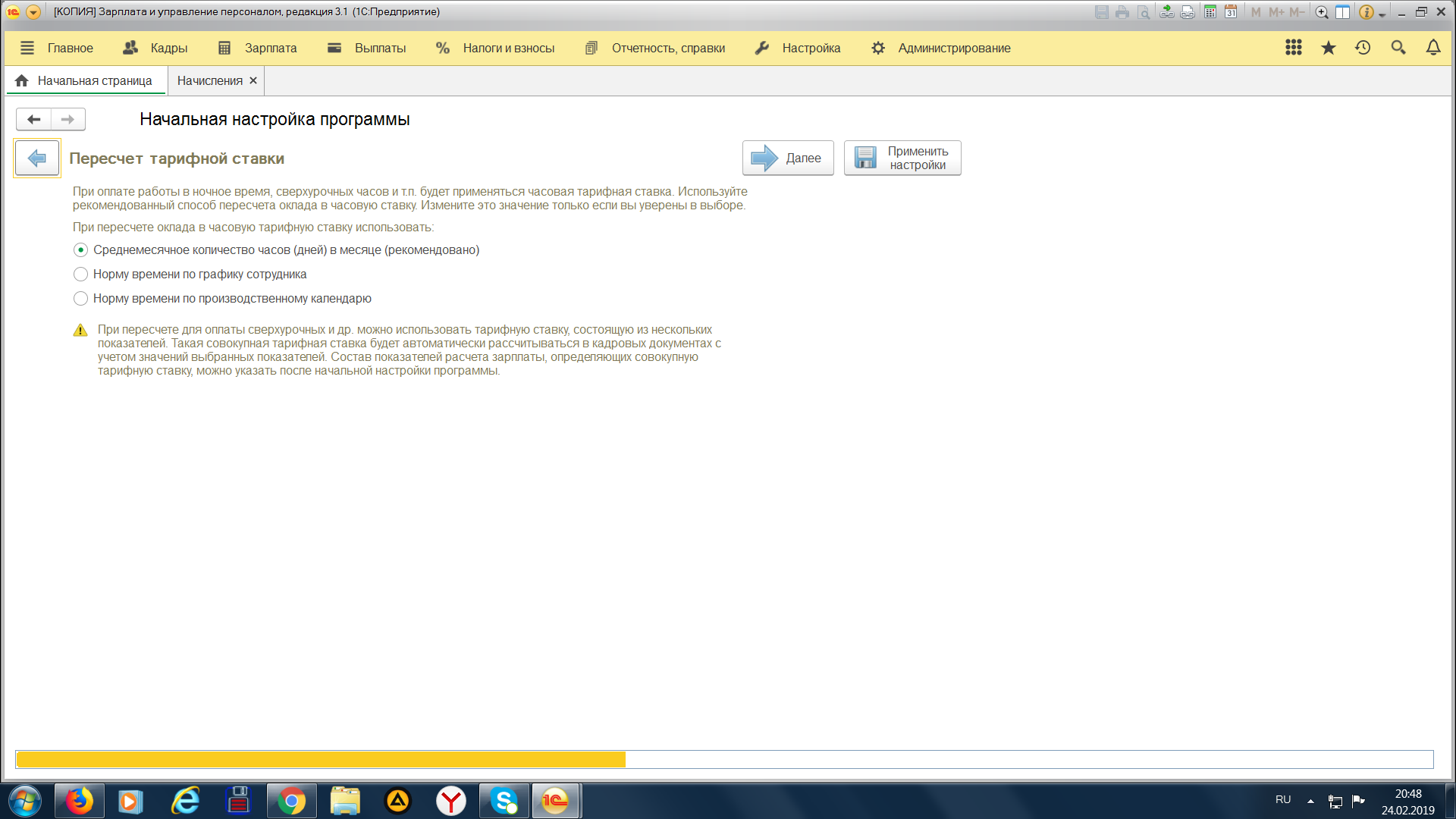 Следующий шаг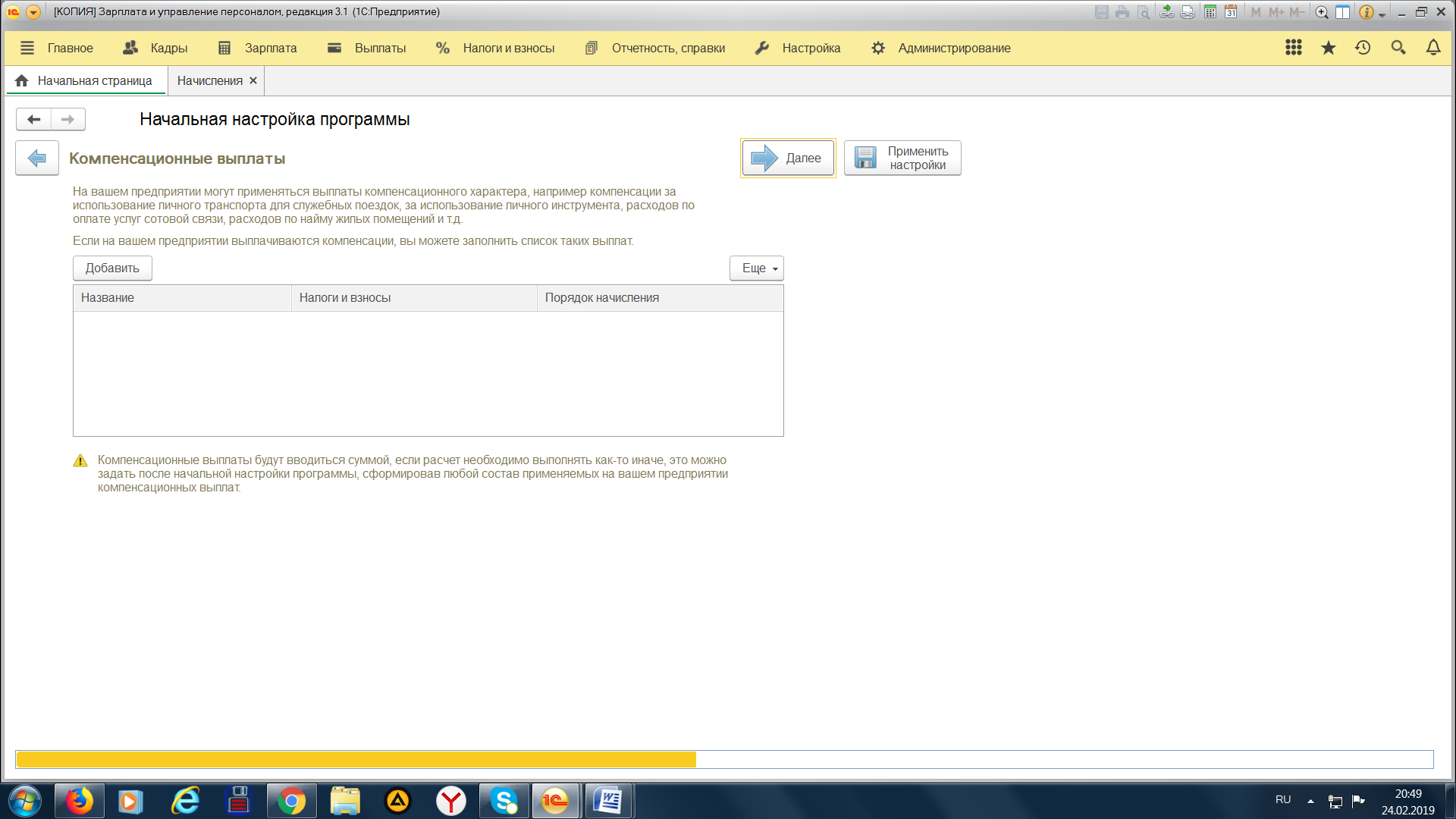 Следующий шаг 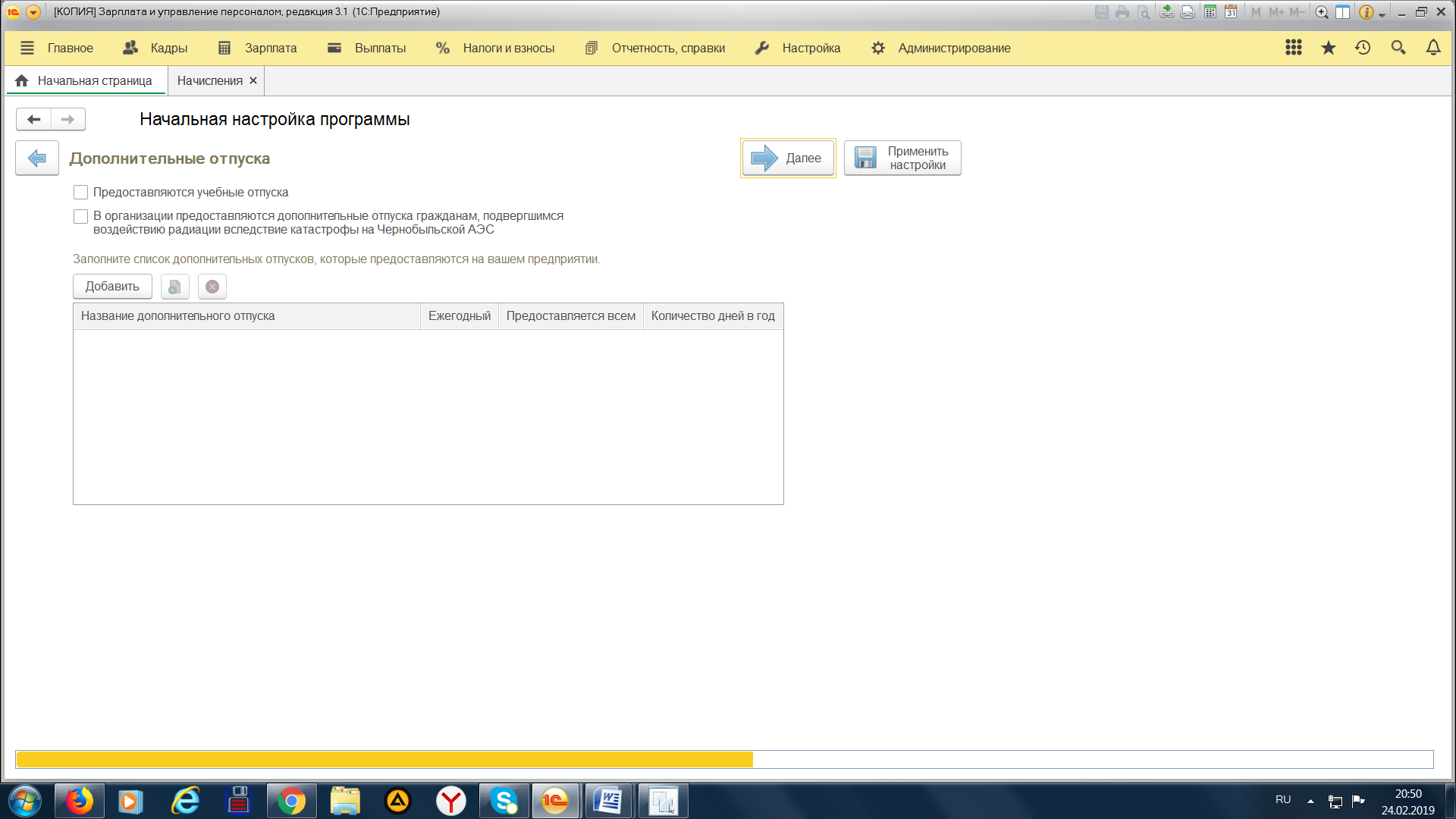 следующий шаг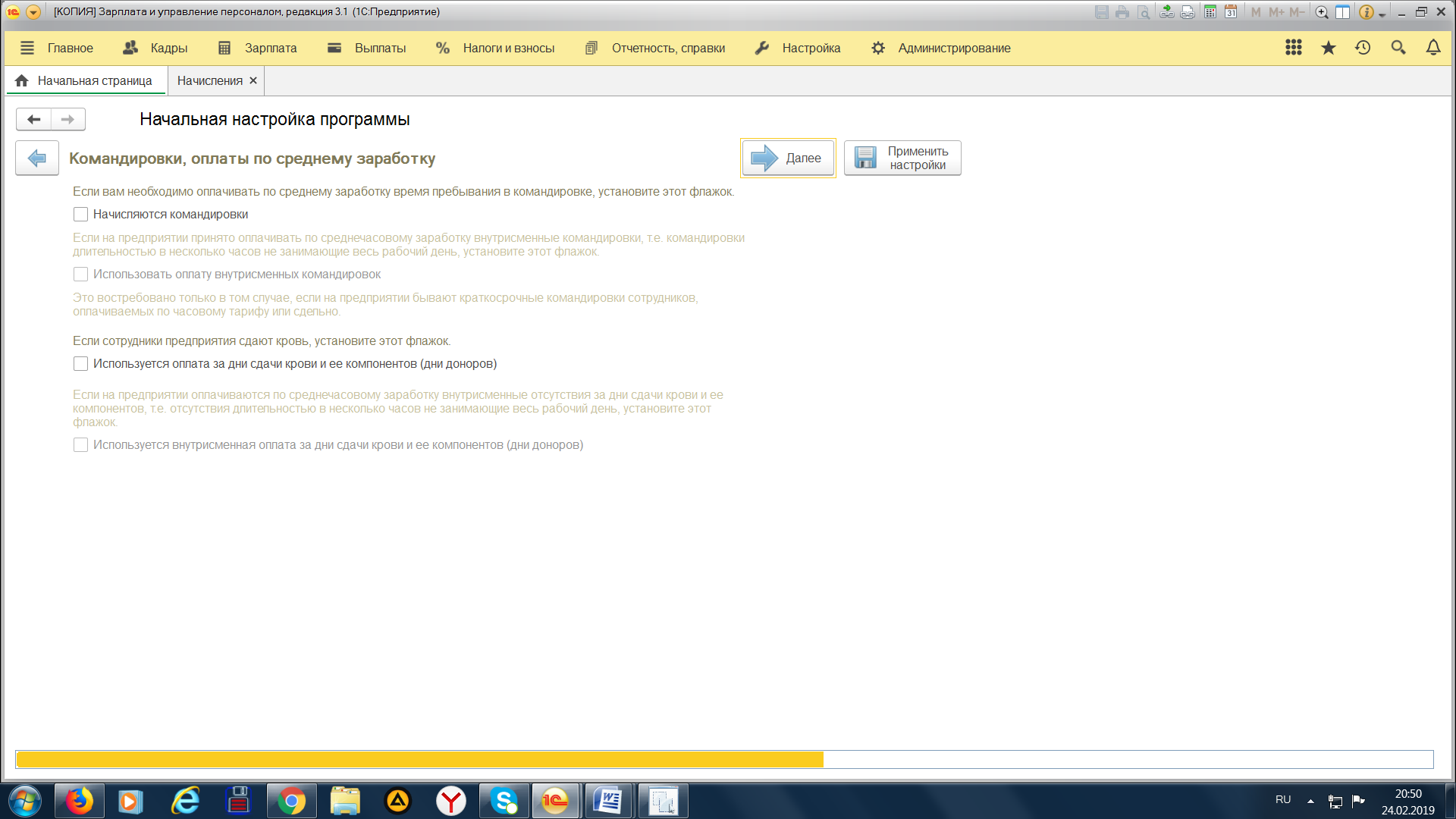 